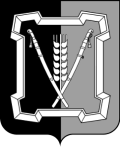 АДМИНИСТРАЦИЯ  КУРСКОГО  МУНИЦИПАЛЬНОГО  ОКРУГАСТАВРОПОЛЬСКОГО КРАЯП О С Т А Н О В Л Е Н И Е10 января 2022 г.	ст-ца Курская	№ 11О комиссии по взаимодействию между поставщиками энергоресурсов и потребителями на территории  Курского муниципального округа Ставропольского краяВ соответствии с Федеральным законом от 06 октября 2003 г.              № 131-ФЗ «Об общих принципах организации местного самоуправления в Российской Федерации», в целях обеспечения реализации мер, направленных на урегулирование вопросов, связанных с погашением задолженности за ранее потребленные топливно-энергетические ресурсы, а также исключения возможности отключения потребителей от инженерных систем коммунального обеспечения, администрация Курского муниципального округа Ставропольского краяПОСТАНОВЛЯЕТ:Создать комиссию по взаимодействию между поставщиками энергоресурсов и потребителями на территории  Курского муниципального округа Ставропольского края.Утвердить прилагаемые: 2.1. Положение о комиссии по взаимодействию между поставщиками энергоресурсов и потребителями на территории  Курского муниципального округа Ставропольского края.2.2. Состав комиссии по взаимодействию между поставщиками энергоресурсов и потребителями на территории  Курского муниципального округа Ставропольского края.3.  Отделу по организационным и общим вопросам администрации Курского муниципального округа Ставропольского края  официально обнародовать настоящее постановление на официальном сайте администрации Курского муниципального округа Ставропольского края в информацион-   но-телекоммуникационной сети «Интернет».4. Настоящее постановление вступает в силу со дня его официального обнародования  на официальном сайте администрации Курского муниципаль-2ного округа Ставропольского края в информационно-телекоммуника-ционной сети «Интернет».ПОЛОЖЕНИЕо комиссии по взаимодействию междупоставщиками энергоресурсов и потребителями на территории Курского муниципального округа Ставропольского краяI. ОБЩИЕ ПОЛОЖЕНИЯ1. Комиссия по взаимодействию между поставщиками энергоресурсов и потребителями на территории Курского муниципального округа Ставропольского края (далее - комиссия) образована для координации деятельности администрации Курского муниципального округа Ставропольского края (далее - администрация), ресурсоснабжающих, иных организаций, осуществляющих свою деятельность на территории Курского муниципального округа Ставропольского края (далее - Курский муниципальный округ), направленной на урегулирование вопросов по повышению платежной дисциплины и снижения задолженности ресурсоснабжающих организаций перед поставщиками топливно-энергетических ресурсов.2. В своей деятельности комиссия руководствуется Конституцией Российской Федерации, федеральными конституционными законами, федеральными законами и иными нормативными правовыми актами Российской Федерации, законами и иными нормативными правовыми актами Ставропольского края, муниципальными правовыми актами Курского муниципального округа, а также настоящим Положением.II. ЗАДАЧИ КОМИССИИ3. Основными задачами комиссии являются:1) определение комплекса мероприятий по взаимодействию между поставщиками энергоресурсов и потребителями на территории Курского муниципального округа;2) разработка графиков погашения задолженности потребителями;3) организация работы по устранению причин и условий, способст-вующих возникновению задолженности потребителей перед ресурсоснаб-жающими организациями;4) обеспечение взаимодействия администрации, организаций, учреж-дений, предприятий всех форм собственности, расположенных на терри-тории Курского муниципального округа, в процессе осуществления мероприятий по погашению возникшей задолженности за ранее потреб-ленные топливно-энергетические ресурсы.III. ФУНКЦИИ КОМИССИИ4. Для реализации основных задач комиссия осуществляет следующие функции:21) разрабатывает меры по реализации мероприятий по погашению возникшей задолженности за потребленные топливно-энергетические ресурсы на территории Курского муниципального округа;2) анализирует причины возникновения задолженности за потреблен-ные топливно-энергетические ресурсы на территории Курского муници-пального округа;3) определяет пути погашения возникшей задолженности за потреб-ленные топливно-энергетические ресурсы, путем проводим работы с теми потребителями, в отношении которых возникают опасения в части их платежеспособности;4) заслушивает руководителей и иных должностных лиц организаций, учреждений, предприятий всех форм собственности, по вопросам, отнесенным к ведению комиссии;5) осуществляет другие функции в пределах своей компетенции.IV. ПРАВА КОМИССИИ5. Комиссия имеет право:1) запрашивать у организаций, учреждений, предприятий всех форм собственности (в пределах компетенции) необходимые для ее деятельности информацию и документы;2) заслушивать на своих заседаниях должностных и иных лиц организаций, учреждений, предприятий всех форм собственности, по вопросам, отнесенным к ее компетенции;3) создавать при необходимости рабочие группы из представителей администрации, учреждений, предприятий всех форм собственности для оперативной и качественной проработки и подготовки материалов, документов и решений по проблемам в сфере погашения задолженности за ранее потребленные топливно-энергетические ресурсы;4) вносить в установленном порядке предложения по вопросам, требующим их решения.V. ОРГАНИЗАЦИЯ ДЕЯТЕЛЬНОСТИ КОМИССИИ6. Состав  комиссии утверждается постановлением администрации Курского муниципального округа Ставропольского края.7. В состав  комиссии входят председатель комиссии, заместитель председателя комиссии, секретарь комиссии и члены комиссии.8. Председатель  комиссии:1) руководит деятельностью  комиссии, ведет заседания  комиссии;2) назначает дату, время и определяет место проведения предстоящего заседания  комиссии;3) утверждает повестку дня заседания  комиссии;4) дает поручения членам  комиссии и контролирует их выполнение.9. Секретарь  комиссии:1) обеспечивает подготовку материалов к заседанию  комиссии;32) оповещает членов  комиссии о дате, времени и месте проведения заседания;3) обеспечивает рассылку документов по результатам деятельности  комиссии.10. Члены комиссии:1) участвуют в заседаниях комиссии лично без прав передачи своих полномочий другим лицам;2) обладают равными правами при обсуждении рассматриваемых на заседании  комиссии вопросов;3) проверяют представленные документы на соответствие требованиям действующего законодательства Российской Федерации, изучают их содержание.11. Решение комиссии принимается большинством голосов членов  комиссии и оформляется в виде протокола. В случае равенства голосов при принятии решения решающим является голос председателя  комиссии.В случае несогласия с принятым решением члены  комиссии вправе выразить свое особое мнение в письменной форме и приложить его к протоколу.12. Заседания комиссии проводятся по мере необходимости и считаются правомочными, если на них присутствует не менее половины ее состава.13. Заседания комиссии ведутся председательствующим. В период отсутствия председателя комиссии работой комиссии руководит заместитель председателя комиссии с правом подписи соответствующих документов.14. Решения комиссии, принимаемые в пределах ее компетенции, носят рекомендательный характер.15. Организационно-техническое обеспечение деятельности комиссии осуществляет отдел муниципального хозяйства, архитектуры и градостроительства администрации Курского муниципального округа Ставропольского края.Заместитель главы администрации Курского муниципального округаСтавропольского края                                                                     О.В.Богаевская                  СОСТАВкомиссии по взаимодействию между поставщиками энергоресурсови потребителями на территории Курского муниципального округа Ставропольского края2Заместитель главы администрации Курского муниципального округаСтавропольского края                                                                     О.В.Богаевская                 Глава Курскогомуниципального округа  Ставропольского края        С.И.КалашниковУТВЕРЖДЕНОпостановлением администрации  Курского муниципального округа Ставропольского краяот 10 января 2022 г.  № 11УТВЕРЖДЕНпостановлением администрации  Курского муниципального округа Ставропольского краяот 10 января 2022 г.  № 11Бабичев ПавелВасильевичпервый заместитель главы администрации Курского муниципального округа Ставропольского края, председатель комиссииВардзелов ПавелАлександровичначальник отдела муниципального хозяйства, архитектуры и градостроительства  администрации Курского муниципального округа Ставропольского края, заместитель председателя комиссииСаркисян Тигран Робертовичведущий специалист отдела муниципального хозяйства, архитектуры и градостроительства  администрации Курского муниципального округа Ставропольского края, секретарь комиссииЧлены комиссии:Члены комиссии:Члены комиссии:Атанасова ЗинаидаГригорьевнаглавный специалист отдела бюджетного учета, отчетности и контроля Финансового управления администрации Курского муниципального округа Ставропольского края (по согласованию)Гаврюшенко Игорь Анатольевичглавный инженер производственно-технического подразделения «Курское» филиала государственного унитарного предприятия Ставропольского края «Ставрополькрайводоканал» - «Восточный» (по согласованию)Гасанов РатмирГаджимамедовичзаведующий административно-хозяйственным отделом муниципального бюджетного учреждения культуры «Централизованная клубная система» (по согласованию)Гурбик Сергей Александровичначальник хозяйственного отдела государственного бюджетного учреждения здравоохранения Ставропольского края «Курская районная больница» (по согласованию)Марухно ДмитрийМихайловичначальник Курского участка Центрального межрайонного отделения Публичного Акционерного общества «Ставропольэнергосбыт» (по согласованию)Морозова ТатьянаЮрьевнаинженер по реализации и работе с потребителями филиала участка ст. Курская государственного унитарного предприятия Ставропольского края «Ставрополькоммунэлектро» (по согласованию)Мусиенко Алексей Алексеевичвременно исполняющий обязанности директора государственного унитарного предприятия Ставропольского края «Жилищно-коммунальное хозяйство Курского района» (по согласованию)Мусиенко Елена Юрьевнаинженер-метролог филиала Общества с ограниченной ответственностью «Газпроммежрегионгаз Ставрополь» в Курском районе (по согласованию)Попова СветланаПавловнадиректор муниципального казенного учреждения «Центр по обслуживанию образовательных учреждений» (по согласованию)